Консультация для родителей и педагогов «Календарь ожидания Нового года»                                                      Подготовила воспитатель                                                                      Шипникова И.А. Помните то неподдельное детское ожидание Нового Года, Деда Мороза, подарков? Как нам хотелось, чтобы Новый Год наступил как можно скорее! И как мы спрашивали у мамы долго ли еще осталось? Сколько? Неделя, больше? Как же скрасить детям период ожидания? У католиков есть прекрасная добрая традиция: перед Рождеством они вешают в доме адвент-календарь или календарь ожидания. И каждый день, начиная с 1 декабря и до самого Рождества 25 декабря (Рождество у католиков) дети достают из кармашков записочки, сюрпризы, конфеты. Традиция делать календарь ожидания родилась у католиков еще в VI веке, когда церковь рекомендовала верующим задолго до наступления праздника очистить души от греховных мыслей, вспомнить о пришествии Христа и просто задуматься о своем бытии. А календарь с записочками (выдержками из библии, молитвами) служил напоминанием и показывал сколько дней осталось до Рождества. Как же выглядит календарь ожидания, каким он должен быть и как его делать? Предлагаем вам несколько идей по созданию адвент-календаря своими руками. Конечно, купить адвент-календарь это самое простое решение. Такие календари красивы, на это уйдет несравнимо меньше времени, нежели делать его своими руками, кроме того, покупные календари уже продаются с сюрпризами, а значит не нужно ломать голову над тем, какие маленькие приятные безделушки положить в кармашек членам семьи (ведь сюрпризы любят все, не только дети, но и взрослые!). Но у католических календарей есть один недостаток на наш, православный, взгляд. Все они строго до 24 декабря. А нам нужен календарь или до новогодней ночи, то есть до 31 декабря, или до Рождества 7 января. Каждый выбирает для себя оптимальный вариант, а мы лишь предложим несколько интересных идей.  Совсем не обязательно делать календарь на месяц до Нового Года. Можно ограничиться предновогодней неделей или неделей до Рождества. Но, безусловно, детям больше понравится календарь с большим числом кармашков, а значит, с большим количеством подарком. Календарь ожидания можно сделать из бумаги. Просто распечатать раскраску в виде календаря на бумаге и каждый день зачеркивать числа, чтобы наглядно увидеть оставшиеся дни. Календарь делают из спичечных коробков или любых других коробочек. В каждой коробочке может лежать небольшой сюрприз или маленькая записочка за заданием, пожеланием, афоризмом или библейской цитатой.  Самые интересные и разнообразные это сшитые календари. Здесь неограниченный простор для творчества. Кармашки календаря можно сделать желаемого размера под конкретные подарочки, сувениры, сладости. Смотрите идеи и творите сами!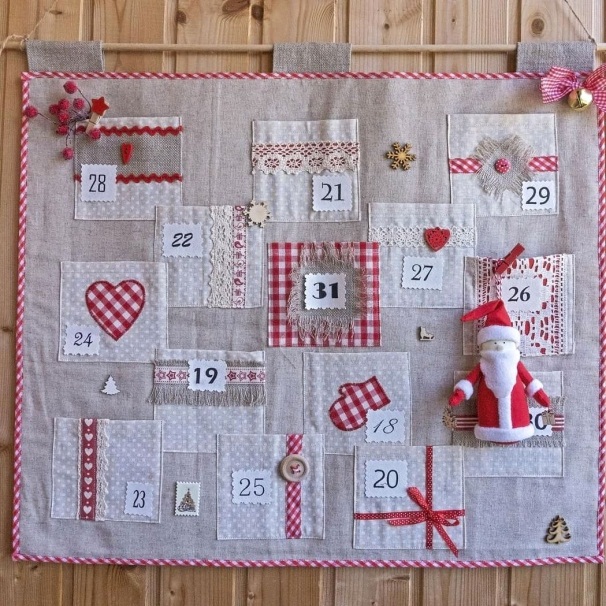 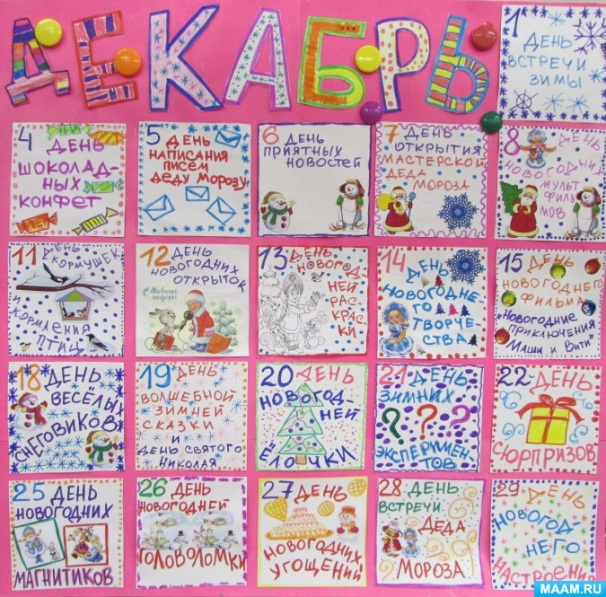 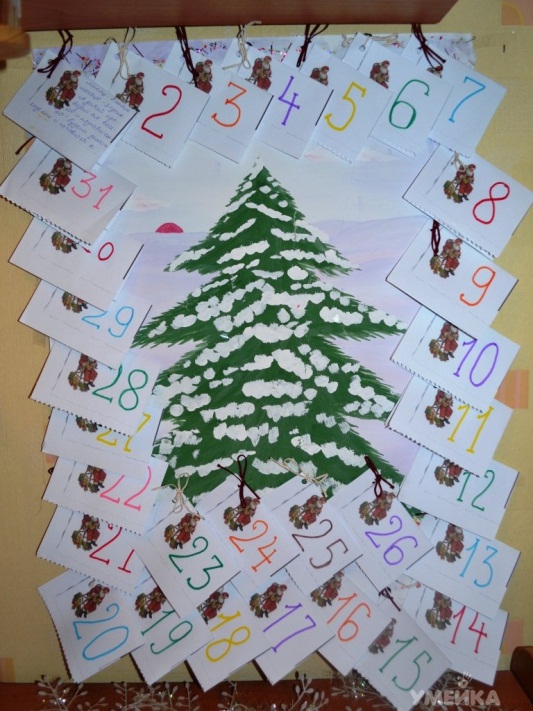 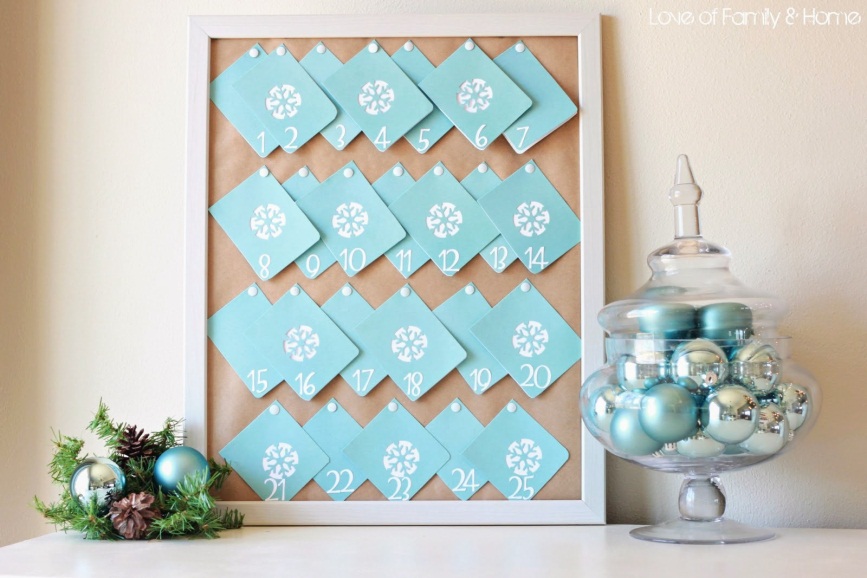 